РОССИЙСКАЯ ФЕДЕРАЦИЯАДМИНИСТРАЦИЯ МАРИТУЙСКОГО СЕЛЬСКОГО ПОСЕЛЕНИЯИркутская область, Слюдянский районс. Маритуй 7П О С Т А Н О В Л Е Н И Еот 25.03.2019 г. № 9«Об изменении почтового адреса»В связи с приведением адресного хозяйства в порядок на основании статьи 14 Федерального закона № 131-ФЗ от 06.10.2003г. «Об общих принципах организации местного самоуправления в РФ»,  ст. 9 Федерального закона от 28.12.2013г № 443-ФЗ «О федеральной информационной адресной системе и о внесении изменений в Федеральный закон «Об общих принципах организации местного самоуправления в Российской Федерации», постановлением Правительства Российской Федерации от 19.11.2014г. № 1221 «Об утверждении правил присвоения, изменения и аннулирования адресов, закона Иркутской области от 02.12.2004г. № 72-ОЗ «О статусе и границах муниципального образования Слюдянский район Иркутской области и Устава Маритуйского муниципального образования, ПОСТАНОВЛЯЮ:Внести  изменения  в адрес дома с кадастровым номером № 38:25:060101:70, площадью 156,7кв.м.,  ранее имевший адрес: Иркутская область, р-н. Слюдянский, с. Маритуй, д. 8,  считать новый почтовый адрес: Российская Федерация, 665920, Иркутская область, Слюдянский район, село Маритуй, дом № 2.Внести  изменения  в адрес квартиры с кадастровым номером № 38:25:060101:80, площадью 30,4 кв.м.,  ранее имевший адрес: Иркутская область, р-н. Слюдянский, с. Маритуй, д. 8, кв. 1 считать новый почтовый адрес: Российская Федерация, 665920, Иркутская область, Слюдянский район, село Маритуй, дом № 2, квартира № 1.Внести  изменения  в адрес квартиры с кадастровым номером № 38:25:060101:78, площадью 50,2 кв.м.,  ранее имевший адрес: Иркутская область, р-н. Слюдянский, с. Маритуй, д. 8, кв. 2 считать новый почтовый адрес: Российская Федерация,  665920, Иркутская область, Слюдянский район, село Маритуй, дом № 2, квартира № 2.Внести  изменения  в адрес квартиры с кадастровым номером № 38:25:060101:77, площадью 28,2 кв.м.,  ранее имевший адрес: Иркутская область, р-н. Слюдянский, с. Маритуй, д. 8, кв. 3 считать новый почтовый адрес: Российская Федерация, 665920, Иркутская область, Слюдянский район, село Маритуй, дом № 2, квартира № 3.Внести  изменения  в адрес квартиры с кадастровым номером № 38:25:060101:81, площадью 36 кв.м.,  ранее имевший адрес: Иркутская область, р-н. Слюдянский, с. Маритуй, д. 8, кв. 4 считать новый почтовый адрес: Российская Федерация, 665920, Иркутская область, Слюдянский район, село Маритуй, дом № 2, квартира № 4.Внести  изменения  в адрес квартиры с кадастровым номером № 38:25:060101:79, площадью 11,9 кв.м.,  ранее имевший адрес: Иркутская область, р-н. Слюдянский, с. Маритуй, д. 8, кв. 5 считать новый почтовый адрес: Российская Федерация, 665920, Иркутская область, Слюдянский район, село Маритуй, дом № 2, квартира № 5.Данное постановление предоставить в областное государственное унитарное предприятие «Областной центр технической инвентаризации», Слюдянский центр технической инвентаризации, в МКУ «Комитет по управлению муниципальным имуществом и земельным отношениям муниципального образования Слюдянский район», Слюдянское отделение БТИ, управление федеральной службы государственной регистрации, кадастра и картографии по Иркутской области.Постановление вступает в силу с момента подписания и подлежит публикации в сети интернет на официальном сайте Слюдянского района во вкладке городские сельские поселения \Маритуйское МО.Контроль за исполнением постановления оставляю за собой.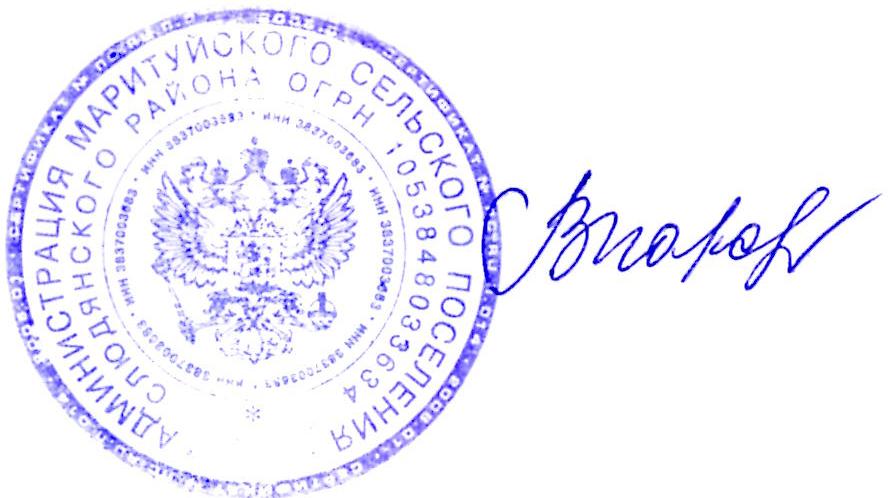 Глава администрации                                                                             В.А.Парфёнова